
 АДМИНИСТРАЦИЯ КУШВИНСКОГО ГОРОДСКОГО ОКРУГА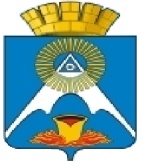 ПОСТАНОВЛЕНИЕот 04.04.2014 № 697г. Кушва		О внесении изменений в Порядок создания, реорганизации, изменения типа и ликвидации муниципальных учреждений Кушвинского городского округа, а также порядок утверждения уставов муниципальных учреждений Кушвинского городского округа и внесения в них измененийНа основании Федерального закона от 24 июля 1998 года № 124-ФЗ «Об основных гарантиях прав ребенка в Российской Федерации», подпункта 2 пункта 7 Порядка проведения оценки последствий принятия решения о реорганизации или ликвидации государственной образовательной организации Свердловской области, муниципальной образовательной организации, расположенной на территории Свердловской области, утвержденного Приказом Министерства образования Свердловской области от 19 декабря 2013 года №115-д, руководствуясь Уставом Кушвинского городского округа, администрация Кушвинского городского округаПОСТАНОВЛЯЕТ:Внести в пункт 7.2 Порядка создания, реорганизации, изменения типа и ликвидации муниципальных учреждений Кушвинского городского округа, а также порядка утверждения уставов муниципальных учреждений Кушвинского городского округа и внесения в них изменений, утвержденных постановлением администрации Кушвинского городского округа от 25 апреля 2011 года № 325 (с изменениями, внесенными постановлением администрации Кушвинского городского округа от 10 сентября 2012 года № 1490) изменения, изложив его в следующей редакции:«7.2. Уполномоченными органами по проведению экспертной оценки являются администрация Кушвинского городского округа, Управление образования Кушвинского городского округа, Управление культуры Кушвинского городского округа, Управление физической культуры и спорта Кушвинского городского округа в отношении подведомственных им муниципальных учреждений, а также Комитет по управлению муниципальным имуществом Кушвинского городского округа.».Настоящее постановление вступает в силу с момента его опубликования.Опубликовать настоящее постановление в газете «Кушвинский рабочий» и разместить на официальном сайте Кушвинского городского округа в сети Интернет.Контроль за выполнением настоящего постановления возложить на заместителя главы администрации Кушвинского городского округа Веремчука В.Н.Глава администрации  городского округа				           М.В.Слепухин